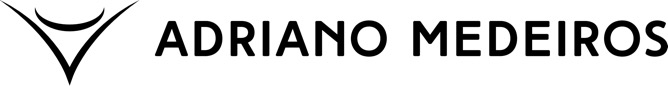 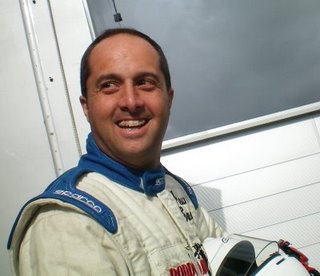 Nationality: Brazilian  Mobile: +44 7782193073   Email: adrianogm@hotmail.com Website: www.adrianomedeiros.co.uk Racing CV2017Classic Formula Ford 1600 – 2017 Champion   7 victories – 6 poles – 9 fastest lapsBritcar BMW E46 M3 2016Dubai 24hrsBritcar – 1 Win Classic formula Ford 1600 – 2016 ChampionLotus UK Cup – Driver coaching and racing alongside Axel Van Nederveen – 1 fastest lap2015Classic Formula Ford 1600  2 races – 2nd and 10th Oulton Park Gold Cup at the Jaguar Heritage Championship in a XK120                                                            2013   Classic Formula Ford 1600 Champion  5 wins, 6 fastest  laps, 5 poles Champion of Brands, Formula Ford 16001 win in class,  plus fastest lap  2012   Euro Nascar (Chevrolet Camaro)1 win, 1 fastest lap   Silverstone 24 hours (BMW E46) – 13th overall, 7th in class 2011  GT Trophy3 races (Porsche996 Cup car) 1 Win, 1 fastest lap Barcelona 24 hours (BMW E36) (car crashed at 3am by  the owner2010   GT Trophy (Porsche 996 Cup car) 2 wins – 2 fastest laps  Speed Series – 6 rounds (Ligier JS49) best result 4th     2008  Radical  UK  SR3   complete  10  round  championship  –  highlights  of  the  season  include  leading  the  race  at  Donnington; moving through the field from last to 2nd at  Brands; completing the 2nd fastest lap in the European  round at Silverstone    2007   Britcar Championship, UK  (Porsche 993) 4th in class        2006  FF1600UK South Midland Championship, with WestTech/John Miller, 6 races: 2nd, 3rd, 3rd, 3rd, dnf, 5th    2005 • Top Gear Live Show – Professional Driver     2004 – current  Professional Driver for Osbourne Purdie Professional driver agency  working  for  VW,  Audi,  Seat,  Skoda,  Vauxhall,  Mercedes,  Toyota, Nissan – as a demonstration /test driver for media  launch of new vehicles     2003 – current  Palmersport Motorsport, Senior Racing Driver Instructor    2000  Interlagos 500km (saloons), Vauxhall Cavalier2nd place    1999 ‐ 2000  Free Force Championship, Sao Paulo Two 4th places  (Chevy Opala)      1998   Super  Stock  Event,  Sao  Paulo Finished  6th  in  championship (when competing in only 4 out of 11 rounds)  best result 2nd (Chevy Opala 4.1)    Further Information  • Occupation: Professional Racing Driver  • ARDS Grade A instructor  • Precision Driver  • Product demonstrator  • Racing Driver Coach  • Hold a MSA International C license    